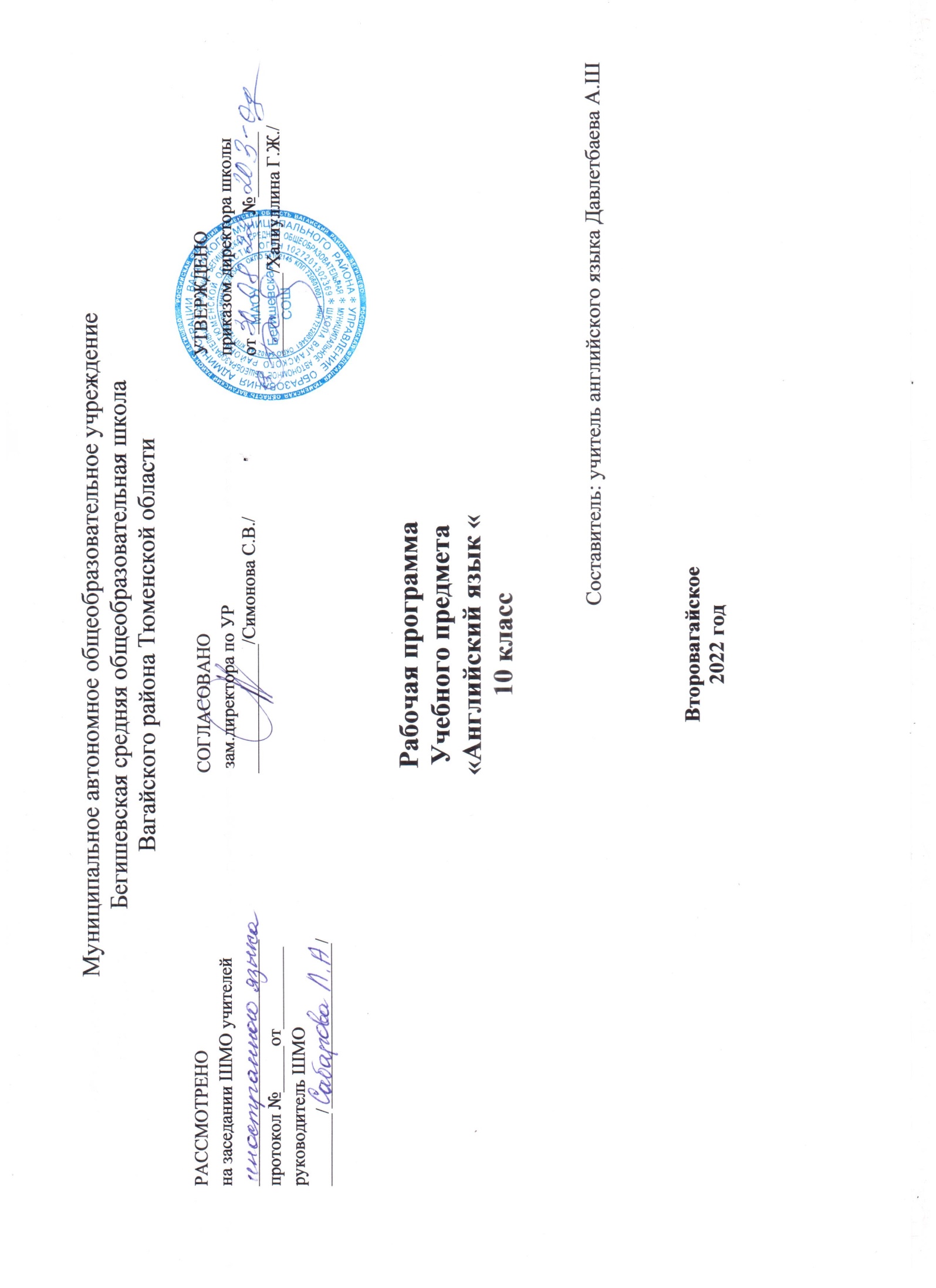 Планируемые результаты освоения учебного предмета «Английский язык» в 10 классе.Представленная программа обеспечивает достижение личностных, метапредметных и предметных результатов.Личностные результаты: стремление к самосовершенствованию в образовательной области «Иностранный язык», развитие собственной речевой культуры в целом, лучшее осознание возможностей самореализации средствами иностранного языка, в том числе в будущей профессиональной деятельности;развитие таких качеств, как воля, целеустремлённость, креативность, инициативность, эмпатия, трудолюбие, дисциплинированность, а также умения принимать самостоятельные решения и нести за них ответственность;развитие умения ориентироваться в современном поликультурном, полиязычном мире, стремление к лучшему осознанию культуры своего народа и готовность содействовать ознакомлению с ней представителей других стран; освоение ценностей культуры страны/стран изучаемого иностранного языка; толерантное отношение к проявлениям иной культуры; осознание себя гражданином своей страны и мира;формирование активной жизненной позиции, готовности отстаивать национальные и общечеловеческие (гуманистические, демократические) ценности, свою позицию гражданина и патриота своей страны.Метапредметные результаты: развитие умения планировать своё речевое и неречевое поведение; умения взаимодействовать с окружающими, выполняя разные социальные роли;умение осуществлять индивидуальную и совместную с другими учащимися проектную работу, в том числе с выходом в социум;совершенствование умений работы с информацией: поиск и выделение нужной информации с использованием разных источников информации, в том числе Интернета, обобщение информации; умение определять тему, прогнозировать содержание текста по заголовку/ключевым словам, формулировать основную мысль, выделять главные факты, опуская второстепенные, устанавливать логическую последовательность основных фактов;умение использовать справочный материал (грамматический и лингвострановедческий справочники, двуязычный и толковый словари, мультимедийные средства).Предметные результаты: достижение коммуникативной компетентности в иностранном языке на пороговом уровне, позволяющем общаться как с носителями иностранного языка, так и с представителями других стран, использующими данный язык как средство общения.умение рационально планировать свой учебный труд;развитие умений самонаблюдения, самоконтроля, самооценки в процессе коммуникативной деятельности на иностранном языке.В коммуникативной сфере (владение английским языком как средством общения)Языковая компетенция (владение языковыми средствами)Ученик научится:- понимать значения новых лексических единиц, связанных с тематикой данного этапа обучения и соответствующими ситуациями общения, в том числе оценочной лексики, реплик-клише речевого этикета, отражающих особенности культуры англоязычных стран;- понимать значение изученных грамматических явлений в расширенном объеме (видовременные, неличные и неопределенно-личные формы глагола, формы условного наклонения, косвенная речь /косвенный вопрос, побуждение и др., согласование времен).Ученик получит возможность научиться:- распознавать страноведческую информацию из аутентичных источников, обогащающую социальный опыт школьников: сведения об англоязычных странах, их науке и культуре, исторических и современных реалиях, общественных деятелях, месте в мировом сообществе и мировой культуре, взаимоотношениях с нашей страной, языковые средства и правила речевого и неречевого поведения в соответствии со сферой общения и социальным статусом партнера.ГоворениеУченик научится:- вести диалог, используя оценочные суждения, в ситуациях официального и неофициального общения (в рамках изученной тематики); беседовать о себе, своих планах;- рассказывать о своем окружении, рассуждать в рамках изученной тематики и проблематики.Ученик получит возможность научиться:- участвовать в обсуждении проблем в связи с прочитанным/прослушанным иноязычным текстом, соблюдая правила речевого этикета;- представлять социокультурный портрет своей страны и англоязычных стран.АудированиеУченик научится:- относительно полно и точно понимать высказывания собеседника в распространенных стандартных ситуациях повседневного общения.Ученик получит возможность научиться:- понимать основное содержание и извлекать необходимую информацию из различных аудио- и видеотекстов: прагматических (объявления, прогноз погоды), публицистических (интервью, репортаж), соответствующих тематике данной ступени обучения.ЧтениеУченик научится:- читать аутентичные тексты различных стилей: публицистические, художественные, научно-популярные, прагматические, используя основные виды чтения (ознакомительное, изучающее, поисковое/просмотровое) в зависимости от коммуникативной задачи.Письменная речьУченик получит возможность научиться:- писать личное письмо, заполнять анкету, письменно излагать сведения о себе в форме, принятой в англоязычных странах, делать выписки из англоязычного текста.Речевая компетенция в следующих видах речевой деятельности:Ученик получит возможность научиться:- общаться с представителями других стран, ориентации в современном поликультурном мире;- получать сведения из иноязычных источников информации (в том числе через Интернет), необходимых в целях образования и самообразования;- расширять возможности в выборе будущей профессиональной деятельности;- изучать ценности мировой культуры, культурного наследия и достижений других стран; ознакомления представителей зарубежных стран с культурой и достижениями России.ГоворениеДиалогическая речьУченик научится:- участвовать в диалогах этикетного характера, диалогах-расспросах, диалогах – побуждениях к действию, диалогах – обменах информацией на основе новой тематики, в тематических ситуациях официального и неофициального повседневного общения.- обращаться за разъяснениями;- выражать свое отношение к высказыванию партнера;Объем диалогов – до 6–7 реплик со стороны каждого учащегося.Ученик получит возможность научиться:- участвовать в диалогах смешанного типа, включающих элементы разных типов диалогов на основе новой тематики, в тематических ситуациях официального и неофициального повседневного общения.- участвовать в беседе/дискуссии на знакомую тему;- осуществлять запрос информации;- выражать свое мнение по обсуждаемой теме.Монологическая речьУченик научится:- выступать с устными сообщениями в связи с увиденным/прочитанным;- делать сообщения, содержащие наиболее важную информацию по теме/проблеме;- кратко передавать содержание полученной информации;- рассказывать о себе, своем окружении, своих планах, обосновывая свои намерения /поступки;- описывать особенности жизни и культуры своей страны и англоязычных стран.Объем монологического высказывания 12–15 фраз.Ученик получит возможность научиться:- выступать с устными сообщениями по результатам работы над англоязычным проектом;- рассуждать о фактах/событиях, приводя примеры, аргументы, делая выводы.АудированиеУченик научится:- понимать на слух (с различной степенью полноты и точности) высказывания собеседников в процессе общения, а также содержания аутентичных аудио- и видеотекстов различных жанров и длительности звучания до 3 минут:- выборочно понимать необходимую информацию в объявлениях и информационной рекламе;- определять свое отношение к ним.Ученик получит возможность научиться:- понимать основное содержание несложных звучащих текстов монологического и диалогического характера: теле- и радиопередач в рамках изучаемых тем;- относительно полно понимать высказывания собеседника в наиболее распространенных стандартных ситуациях повседневного общения;- отделять главную информацию от второстепенной;- выявлять наиболее значимые факты;- извлекать из аудио текста необходимую/интересующую информацию.ЧтениеУченик научится:- ознакомительному чтению – с целью понимания основного содержания сообщений, репортажей, отрывков из произведений художественной литературы, несложных публикаций научно-познавательного характера;- просмотровому/поисковому чтению – с целью выборочного понимания необходимой/интересующей информации из текста статьи, проспекта.- выделять основные факты;- отделять главную информацию от второстепенной;- раскрывать причинно-следственные связи между фактами;- извлекать необходимую/интересующую информацию.Ученик получит возможность научиться:- изучающему чтению – с целью полного и точного понимания информации прагматических текстов (инструкций, рецептов, статистических данных);- предвосхищать возможные события/факты;- понимать аргументацию;- определять свое отношение к прочитанному.Письменная речьУченик научится:- составлять план, тезисы устного/письменного сообщения, в том числе на основе выписок из текста;- рассказывать об отдельных фактах/событиях своей жизни;- описывать свои планы на будущее.Ученик получит возможность научиться:- писать личное письмо, заполнять анкеты, бланки; излагать сведения о себе в форме, принятой в англоязычных странах (автобиография/резюме);- расспрашивать в личном письме о новостях и сообщать их;- рассказывать об отдельных фактах/событиях своей жизни, выражая свои суждения и чувства.Содержание учебного предмета.Материал курса «Английский в фокусе» (Spotlight) в 10 классе разделен на восемь модулей.          Модуль 1. Семейные узыИзучаемые темы: «Семейные узы», «Качества характера», «Внешность».Школьники освоят лексические единицы по теме «Семейные узы», правила употребления видо-временных форм глагола; научатся выражать согласие/несогласие, делать предложение, давать совет, выделять смысловую информацию в тексте; получат представление о важности семейных связей. Модуль 2. Наша жизньИзучаемые темы: «Образ жизни», «Хобби и личность», «Деньги».Школьники узнают об отличиях герундиальной и инфинитивной форм глагола; научатся высказывать собственное мнение, выражать и обосновывать согласие/несогласие, выражать личные предпочтения; получат представление о связи образа жизни  с характером человека, о важности ответственного распределения личного бюджета. Модуль 3. Учеба и работаИзучаемые темы: «Школьная жизнь», «Типы школ», «Работа», «Качества, необходимые для работы».Школьники узнают правила образования степеней сравнения, использования зависимых предлогов, будущих времен глагола; научатся выражать намерение, адекватно реагировать на новости, высказывать личное мнение по проблеме прав ребенка на бесплатное образование, составлять резюме и письмо-заявку; получат представление о типах школ, существующих в США, об исчезающих животных, о различных профессиях. Модуль 4. Земля в опасностиИзучаемые темы: «Экология», «Экологические катастрофы».Школьники узнают способы образования отрицательных прилагательных, правила и случаи использования модальных глаголов; научатся выражать озабоченность, надежду, обсуждать погоду, выражать согласие/несогласие; получат представление об экологических опасностях, о способах их предотвращения. Модуль 5. Отдых, праздникиИзучаемые темы: «Путешествия и отдых», «Проблемы, возникающие во время путешествий».Школьники узнают способы образования сложных существительных, правила использования прошедших времен, употребления артиклей с географическими наименованиями; научатся описывать путешествия, выражать сочувствие, использовать слова-связки; получат представление о типах путешествия, проблемах, которые могут возникнуть во время путешествия. Модуль 6. Питание и здоровьеИзучаемые темы: «Здоровый образ жизни», «Еда и диета», «Внешний вид», «Рестораны».Школьники узнают правила использования условных предложений (Conditional I, II, III), словообразовательных суффиксов; научатся давать совет и адекватно на него реагировать, давать рекомендации, выражать собственное мнение по теме «Здоровье», поддерживать беседу о здоровье; получат представление о составляющих здорового образа жизни. Модуль 7. РазвлеченияИзучаемые темы: «Культура», «Типы представлений», «Кино», «Обзор книги», «Обзор фильма».Школьники узнают случаи использования страдательного залога, способы образования сложных прилагательных; научатся делать, принимать и отклонять приглашение, выражать собственное мнение и рекомендовать книгу, фильм и т. д.; получат представление о типах развлечений, музеях в Лондоне, типах представлений. Модуль 8. Технологии.Изучаемые темы: «Современные технологии», «Высокие технологии», «Электронное оборудование и проблемы, связанные с ним».Школьники узнают правила преобразования прямой речи в косвенную, построения вопросов в косвенной речи, употребления словообразовательных суффиксов и префиксов; научатся запрашивать информацию с учетом речевого этикета изучаемого языка, делать запрос о технических проблемах и отвечать на подобные запросы; получат представление о современных технологиях и их роли в нашей жизни.Тематический план№урокаТема урокаТема урокаКол-во часовМодуль 1. Семейные узы131Урок введения лексики по теме «Семейные узы»Урок введения лексики по теме «Семейные узы»12Что значит быть подросткомЧто значит быть подростком13Качества характераКачества характера14Настоящие времена глагола.Настоящие времена глагола.15Словообразование прилагательных. Фразовый глаголСловообразование прилагательных. Фразовый глагол16Луиза Элкотт «Маленькие женщины»Луиза Элкотт «Маленькие женщины»17Письмо неофициального стиля  Письмо неофициального стиля  18Молодежная мода в БританииМолодежная мода в Британии19Дискриминация и защита правДискриминация и защита прав110Переработка мусораПереработка мусора111Лексико-грамматический практикумЛексико-грамматический практикум112Контрольная работа по теме «Крепкие узы»  Контрольная работа по теме «Крепкие узы»  113Повторение и закрепление материала модуля 1Повторение и закрепление материала модуля 11Модуль 2. Наша жизнь1214Молодые британские покупателиМолодые британские покупатели115Свободное времяСвободное время116Инфинитив и герундийИнфинитив и герундий117Словообразование существительных. Фразовый глагол.Словообразование существительных. Фразовый глагол.118Эдит Нэсбит «Дети железной дороги»Эдит Нэсбит «Дети железной дороги»119Короткие сообщенияКороткие сообщения120Спортивные события Британии  Спортивные события Британии  121Социальное образование  Социальное образование  122Чистый воздухЧистый воздух123Лексико-грамматический практикумЛексико-грамматический практикум124Контрольная работа по теме «Наша жизнь»Контрольная работа по теме «Наша жизнь»125Повторение и закрепление материала модуля 2Повторение и закрепление материала модуля 21Модуль 3. Учёба и работа1226Типы школ и школьная жизньТипы школ и школьная жизнь127Разнообразие профессий  Разнообразие профессий  128Будущие времена глаголаБудущие времена глагола129Степени сравнения прилагательныхСтепени сравнения прилагательных130А. П. Чехов «Душечка»А. П. Чехов «Душечка»131Деловое письмоДеловое письмо132Американская школаАмериканская школа133Право на образованиеПраво на образование134Исчезающие виды.  Исчезающие виды.  135Лексико-грамматический практикумЛексико-грамматический практикум136Контрольная работа по теме по теме «Учёба и работа»Контрольная работа по теме по теме «Учёба и работа»137Повторение и закрепление материала модуля 3Повторение и закрепление материала модуля 31Модуль 4. Земля в опасности!Модуль 4. Земля в опасности!Модуль 4. Земля в опасности!1238Защита окружающей средыЗащита окружающей среды139Негативные влияния деятельности человека на окружающую средуНегативные влияния деятельности человека на окружающую среду140Модальные глаголы.Модальные глаголы.141Отрицательные приставки и суффиксыОтрицательные приставки и суффиксы142А.К. Дойл «Затеряный мир»А.К. Дойл «Затеряный мир»143Эссе «за» и «против»Эссе «за» и «против»144Большой Барьерный Риф  Большой Барьерный Риф  145Фотосинтез  Фотосинтез  146Лексико-грамматический практикумЛексико-грамматический практикум147Контрольная работа по теме «Земля в опасности!»Контрольная работа по теме «Земля в опасности!»148Проблема тропических лесовПроблема тропических лесов149Повторение и закрепление материала модуля 4Повторение и закрепление материала модуля 41Модуль 5. Отдых, праздникиМодуль 5. Отдых, праздникиМодуль 5. Отдых, праздники1350Красивый НепалКрасивый Непал151Трудности в поездкеТрудности в поездке152Артикли Артикли 153Прошедшие времена глаголовПрошедшие времена глаголов154Жюль Верн «Вокруг света за 80 дней»  Жюль Верн «Вокруг света за 80 дней»  155РассказыРассказы156Выражение эмоцийВыражение эмоций157Река ТемзаРека Темза158ПогодаПогода159Загрязнение морей.  Загрязнение морей.  160Лексико-грамматический практикумЛексико-грамматический практикум161Контрольная работа по теме по теме «Отдых, праздники»Контрольная работа по теме по теме «Отдых, праздники»162Повторение и закрепление материала модуля 5Повторение и закрепление материала модуля 51                    Модуль 6. Питание и здоровье                    Модуль 6. Питание и здоровье                    Модуль 6. Питание и здоровье1363Основы правильного питания  Основы правильного питания  164Диета и здоровье подростковДиета и здоровье подростков165Условные предложения 1,2,3 типа.Условные предложения 1,2,3 типа.166Значимые приставкиЗначимые приставки167Чарльз Диккенс «Оливер Твист»  Чарльз Диккенс «Оливер Твист»  168Оценочный отчетОценочный отчет169Придаточные предложенияПридаточные предложения170Ночь Р. БернсаНочь Р. Бернса171Анатомия. Здоровые зубыАнатомия. Здоровые зубы172Органическое земледелиеОрганическое земледелие173Лексико-грамматический практикумЛексико-грамматический практикум174Контрольная работа по теме «Питание и здоровье»  Контрольная работа по теме «Питание и здоровье»  175Повторение и закрепление материала модуля 6Повторение и закрепление материала модуля 61Модуль 7. Развлечения1376Досуг подростковДосуг подростков177Театр и киноТеатр и кино178Страдательный залогСтрадательный залог179Сложные прилагательныеСложные прилагательные180Гастон Леруа «Призрак оперы»Гастон Леруа «Призрак оперы»181ОтзывОтзыв182Музей Мадам ТюссоМузей Мадам Тюссо183Электронная музыкаЭлектронная музыка184Бумага  Бумага  185Большой театр Большой театр 186Лексико-грамматический практикумЛексико-грамматический практикум187Контрольная работа по теме «Развлечения»  Контрольная работа по теме «Развлечения»  188Повторение и закрепление материала модуля 7Повторение и закрепление материала модуля 71Модуль 8. Технологии1489Высокие технологии вокруг нас  Высокие технологии вокруг нас  190Электронное оборудование и проблемыЭлектронное оборудование и проблемы191Косвенная речьКосвенная речь192Словообразование глаголовСловообразование глаголов193Г.Уэлс. «Машина времени»Г.Уэлс. «Машина времени»194Эссе «Свое мнение»Эссе «Свое мнение»195Британские изобретателиБританские изобретатели196Типы термометровТипы термометров197Альтернативные источники энергии.Альтернативные источники энергии.198Исследование космосаИсследование космоса199Лексико-грамматический практикумЛексико-грамматический практикум1100Контрольная работа по теме по теме «Путешествия»Контрольная работа по теме по теме «Путешествия»1101Повторение и закрепление материала модуля 8Повторение и закрепление материала модуля 81102Обобщение изученного материалаОбобщение изученного материала1Итого:102